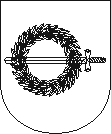 KLAIPĖDOS RAJONO savivaldybės tarybaSPRENDIMAS DĖL KLAIPĖDOS RAJONO SAVIVALDYBĖS VERSLO ĮMONIŲ APDOVANOJIMŲ KOMISIJOS SUDARYMO IR TVARKOS APRAŠO PATVIRTINIMO2016 m. vasario     d. Nr. T11-
GargždaiKlaipėdos rajono savivaldybės taryba, vadovaudamasi Lietuvos Respublikos vietos savivaldos įstatymo 6 straipsnio 38 punktu ir 16 straipsnio 2 dalies 6 punktu, n u s p r e n d ž i a:Sudaryti šios sudėties komisiją: Komisijos pirmininkas – Vaclovas Dačkauskas, Klaipėdos rajono savivaldybės meras.Komisijos pirmininko pavaduotoja – Rūta Cirtautaitė, Klaipėdos rajono savivaldybės mero pavaduotoja.Komisijos nariai:Jonas Dromantas, Klaipėdos rajono savivaldybės tarybos narys,Regina Kernagienė, Klaipėdos rajono savivaldybės tarybos narė,Ligita Liutikienė, Klaipėdos rajono savivaldybės administracijos direktoriaus pavaduotoja.Pavesti komisijai priimti sprendimus dėl Klaipėdos rajono įmonių, kurioms būtų įteikiami Klaipėdos rajono savivaldybės verslo įmonių apdovanojimai.Patvirtinti Klaipėdos rajono savivaldybės verslo įmonių apdovanojimų tvarkos aprašą (pridedama)4.	Sprendimas gali būti skundžiamas Lietuvos Respublikos administracinių bylų teisenos įstatymo nustatyta tvarka.Savivaldybės meras	Vaclovas DačkauskasTEIKIA: S. KARBAUSKASPARENGĖ: M. KERNAGIENĖSUDERINO:R. KUČINSKAITĖ	D. BELIOKAITĖ	R. ZUBIENĖR. BAGAČIOVAS	R. CIRTAUTAITĖL. LIUTIKIENĖ	V. DAČKAUSKASKLAIPĖDOS RAJONO SAVIVALDYBĖS ADMINISTRACIJAAIŠKINAMASIS RAŠTAS2016-02-08DĖL TARYBOS SPRENDIMO „DĖL KLAIPĖDOS RAJONO SAVIVALDYBĖS VERSLO ĮMONIŲ APDOVANOJIMŲ KOMISIJOS SUDARYMO IR TVARKOS APRAŠO PATVIRTINIMO“Parengto sprendimo projekto esmė, tikslai, uždaviniai: 	Sprendimo projektas teikiamas siekiant sudaryti Klaipėdos rajono savivaldybės verslo įmonių apdovanojimų komisiją ir patvirtinti tvarkos aprašą.Projekto rengimo priežastys. Kuo vadovaujantis parengtas sprendimo projektas:Sprendimo projekto parengimo tikslai – atkreipti dėmesį ir įvertinti sėkmingiausias bei identifikuoti pažangiausias Klaipėdos rajono verslo įmones, darančias teigiamą socialinį ir ekonominį poveikį rajonui, skleisti sėkmingiausius verslo praktikos pavyzdžius.Kokių rezultatų yra laukiama:Bus patvirtinta Klaipėdos rajono savivaldybės verslo įmonių apdovanojimų komisija ir tvarkos aprašas, pagal kurį bus teikiami apdovanojimai Klaipėdos rajono verslo įmonėms, darančioms teigiamą socialinį ir ekonominį poveikį rajonui.Galimos teigiamos ir neigiamos pasekmės priėmus siūlomą Savivaldybės tarybos sprendimo projektą ir kokių priemonių būtina imtis, siekiant išvengti neigiamų pasekmių:Netaikoma.Kokie šios srities teisės aktai tebegalioja ir kokius teisės aktus būtina pakeisti ar panaikinti, priėmus teikiamą Savivaldybės tarybos sprendimo projektą:Netaikoma.Projekto rengimo metu gauti specialistų vertinimai ir išvados. Ekonominiai apskaičiavimai:Netaikoma.Sprendimo įgyvendinimui reikalingos lėšos:Apdovanojimai įteikiami bendro savivaldos ir verslo vakaro metu, apdovanojamoms Klaipėdos rajono savivaldybės verslo įmonėms teikiamos statulėlės kartu su diplomu.Lėšos reikalingos statulėlėms ir diplomams įsigyti.Kiti, autoriaus nuomone, reikalingi pagrindimai ir paaiškinimai:Netaikoma.Tarybos sprendimą pateikti:Strateginio planavimo ir investicijų skyriui.Strateginio planavimo ir investicijų skyriausVedėjos pavaduotoja	Milda KernagienėPATVIRTINTAKlaipėdos rajono savivaldybės tarybos 2016 m. vasario     d. sprendimu Nr.KLAIPĖDOS RAJONO SAVIVALDYBĖS VERSLO ĮMONIŲ APDOVANOJIMŲ TVARKOS APRAŠASI. BENDROSIOS NUOSTATOSKlaipėdos rajono savivaldybės verslo įmonių apdovanojimo tvarkos aprašas reglamentuoja apdovanojimų teikimą Klaipėdos rajone įregistruotoms ir veiklą vykdančioms verslo įmonėms. Jame aptariami verslo įmonių apdovanojimų (toliau – apdovanojimai) teikimo kriterijai ir apdovanojimų organizavimo tvarka.Apdovanojamas įmones atrenka Klaipėdos rajono savivaldybės tarybos sprendimu sudaryta komisija.Apdovanojimo tikslai – atkreipti dėmesį ir įvertinti sėkmingiausias bei identifikuoti pažangiausias Klaipėdos rajono verslo įmones, darančias teigiamą socialinį ir ekonominį poveikį rajonui, skleisti sėkmingiausius verslo praktikos pavyzdžius.II. APDOVANOJIMŲ TEIKIMO KRITERIJAIApdovanojimai įmonėms teikiami pagal šias nominacijas:„Sparčiausiai auganti Klaipėdos rajono įmonė“: apdovanojimai už šią nominaciją skiriami už didžiausią apyvartos išaugimą labai mažai, mažai, vidutinei ir didelei įmonei (ar apjungiant atskiras įmonių kategorijas) įvertinant jas tarp visų rajono labai mažų, mažų, vidutinių ir didelių įmonių. Nominacijos skiriamos įvertinant Valstybinės mokesčių inspekcijos pateiktą informaciją apie tvarkingai įmonės mokamus mokesčius.„Metų pasiekimas“ (numatant galimybę detalizuoti, konkretinti nominaciją): apdovanojimai už šią nominaciją skiriami už naujų darbo vietų įkūrimą, investicijas, naujų technologijų įdiegimą, sėkmingą vadovavimą, rajono reprezentavimą, įsipareigojimus socialinėje, ekologinėje ir pan. srityse. Nominacijos skiriamos įvertinant publikacijas visuomenės informavimo priemonėse, komisijos nariams pasiūlius galimus kandidatus, esant poreikiui, kviečiant įmones teikti informaciją.Ta pati nominacija tai pačiai įmonei gali būti teikiama ne dažniau kaip kas trejus metus.Kiekvienais metais apdovanojamos ne mažiau nei 3 įmonės. Komisijai nutarus kitaip gali būti apdovanota ir daugiau įmonių.Klaipėdos rajono savivaldybės geriausių verslo įmonių apdovanojimai teikiami kasmet.IV. APDOVANOJIMŲ ORGANIZAVIMO TVARKAKlaipėdos rajono savivaldybės verslo įmonių apdovanojimų komisija sudaro 5 nariai: 4 Savivaldybės tarybos nariai, 1 Savivaldybės administracijos darbuotojas. Komisijai vadovauja komisijos pirmininkas, jo nesant – pirmininko pavaduotojas. Komisijos pirmininku tvirtinamas Savivaldybės meras.Komisija priima sprendimą dėl Klaipėdos rajono savivaldybės verslo įmonių apdovanojimų teikimo Klaipėdos rajono įmonėms.Apdovanojimas įteikiamas, jeigu tam pritaria daugiau kaip pusė visų komisijos narių.Klaipėdos rajono savivaldybės geriausių verslo įmonių apdovanojimus teikia savivaldybės meras arba kitas Klaipėdos rajono savivaldybės mero įgaliotas asmuo.Apdovanojimas įteikiamas bendro savivaldos ir verslo vakaro metu.Informacija apie apdovanojimą gavusias įmones skelbiama vietinėje žiniasklaidoje ir Savivaldybės interneto svetainėje.Apdovanojant Klaipėdos rajono savivaldybės verslo įmones teikiamos statulėlės kartu su diplomu.VII. BAIGIAMOSIOS NUOSTATOSŠie nuostatai gali būti keičiami, tikslinami ir pildomi savivaldybės tarybos sprendimu.______________________________